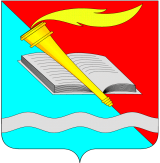 АДМИНИСТРАЦИЯ ФУРМАНОВСКОГО МУНИЦИПАЛЬНОГО РАЙОНА ПОСТАНОВЛЕНИЕ от 23.01.2020    	                                                     	 	       		             № 42г. Фурманов Об утверждении Методики распределения субвенций на осуществление государственных полномочий по расчету и предоставлению бюджетам поселений субвенций на осуществление исполнительно-распорядительными органами муниципальных образований государственных полномочий по составлению (изменению) списков кандидатов в присяжные заседатели федеральных судов общей юрисдикции в Российской Федерации бюджетам поселенийВ соответствии с Законом Ивановской области от 14.12.2006 №127-ОЗ «О субвенциях на осуществление государственных полномочий по составлению, изменению и дополнению списков кандидатов в присяжные заседатели федеральных судов общей юрисдикции в Российской Федерации», Постановлением Правительства Ивановской области от 27.12.2006 № 217-п «Об утверждении Правил предоставления и учета субвенций, предоставляемых бюджетам муниципальных районов, городских округов Ивановской области на осуществление полномочий по расчету и последующему предоставлению бюджетам поселений на осуществление исполнительно-распорядительными органами муниципальных образований государственных полномочий по составлению, изменению и дополнению списков кандидатов в присяжные заседатели федеральных судов общей юрисдикции в Российской Федерации» администрация Фурмановского муниципального районап о с т а н о в л я е т:1. Принять расходное обязательство по финансовому обеспечению расчета и предоставления бюджетам поселений субвенций на осуществление государственных полномочий по расчету и предоставлению бюджетам поселений субвенций на осуществление исполнительно-распорядительными органами муниципальных образований государственных полномочий по составлению (изменению) списков кандидатов в присяжные заседатели федеральных судов общей юрисдикции в Российской Федерации.2. Установить, что исполнение расходного обязательства, указанного в пункте 1 постановления, осуществляется за счет и в пределах средств бюджета Фурмановского муниципального района, источником финансового обеспечения которых является субвенция из бюджета Ивановской области, выделенная бюджету Фурмановского муниципального района на осуществление государственных полномочий по расчету и предоставлению бюджетам поселений субвенций на осуществление исполнительно-распорядительными органами муниципальных образований государственных полномочий по составлению (изменению) списков кандидатов в присяжные заседатели федеральных судов общей юрисдикции в Российской Федерации.	3. Утвердить Методику распределения субвенций на осуществление государственных полномочий по расчету и предоставлению бюджетам поселений субвенций на осуществление исполнительно-распорядительными органами муниципальных образований государственных полномочий по составлению (изменению) списков кандидатов в присяжные заседатели федеральных судов общей юрисдикции в Российской Федерации бюджетам поселений согласно Приложению к настоящему постановлению.	4. Считать утратившим силу постановление администрации Фурмановского муниципального района от 18.06.2014 №502 «Об утверждении Порядка расчета и предоставления бюджетам поселений субвенций на осуществление государственных полномочий по расчету и предоставлению бюджетам поселений субвенций на осуществление исполнительно-распорядительными органами муниципальных образований государственных полномочий по составлению (изменению) списков кандидатов в присяжные заседатели федеральных судов общей юрисдикции в Российской Федерации».5. Настоящее решение вступает в силу с момента его официального опубликования.6. Опубликовать Решение в «Вестнике администрации Фурмановского муниципального района и Совета Фурмановского муниципального района», а также разместить на официальном сайте Администрации Фурмановского муниципального района (www.furmanov.su) в информационно-телекоммуникационной сети «Интернет».7. Контроль исполнения постановления возложить на заместителя главы администрации Фурмановского муниципального района, начальника финансового управления О.В.Куранову.О.В.Куранова2-03-24Методика распределения субвенций на осуществление государственных полномочий по расчету и предоставлению бюджетам поселений субвенций на осуществление исполнительно-распорядительными органами муниципальных образований государственных полномочий по составлению (изменению) списков кандидатов в присяжные заседатели федеральных судов общей юрисдикции в Российской Федерации бюджетам поселений1. Настоящая методика определяет правила расчета субвенций на осуществление государственных полномочий по расчету и предоставлению бюджетам поселений субвенций на осуществление исполнительно-распорядительными органами муниципальных образований государственных полномочий по составлению (изменению) списков кандидатов в присяжные заседатели федеральных судов общей юрисдикции в Российской Федерации (далее - субвенции) в целях предоставления бюджетам поселений, а также порядок перечисления субвенций в бюджеты поселений.2. Размер субвенции, предоставляемой бюджету поселения, определяется следующим образом:Si = S x ni /NSi – размер субвенции бюджету i-го поселения Фурмановского муниципального района;S - размер субвенции, предоставленной бюджету Фурмановского муниципального района на осуществление государственных полномочий по расчету и предоставлению бюджетам поселений субвенций на осуществление исполнительно-распорядительными органами муниципальных образований государственных полномочий по составлению (изменению) списков кандидатов в присяжные заседатели федеральных судов общей юрисдикции в Российской Федерации на текущий финансовый год и на плановый период;N – общее число кандидатов в присяжные заседатели, включенных в списки  и (или) утративших право быть присяжными заседателями в поселениях Фурмановского муниципального района в отчетном финансовом году;ni - число кандидатов в присяжные заседатели, включенных в список  и (или) утративших право быть присяжными заседателями в i-м сельском поселении Фурмановского муниципального района в отчетном финансовом году от i-го поселения.3. Распределение субвенций, предоставляемых бюджетам поселений утверждается решением Совета Фурмановского муниципального района о бюджете на очередной финансовый год и плановый период (далее – районный бюджет).4. Субвенции бюджетам поселений предоставляются в соответствии со сводной бюджетной росписью районного бюджета в пределах лимитов бюджетных обязательств на очередной финансовый год и плановый период.5. Субвенции перечисляются в установленном порядке администрацией Фурмановского муниципального района на лицевые счета, открытые Управлению Федерального казначейства по Ивановской области для кассового обслуживания исполнения бюджетов поселений.6. Учёт операций, связанных с использованием субвенций, осуществляется на лицевых счетах получателей средств бюджетов поселений Фурмановского муниципального района.7. Исполнительные органы местного самоуправления поселений несут ответственность за нецелевое использование субвенций и недостоверность представляемых отчетных сведений в порядке, установленном законодательством Российской Федерации.Глава Фурмановского муниципального района                                                                          Р.А.СоловьевПриложение  к постановлению администрации Фурмановского муниципального районаот 23.01.2020 № 42